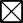 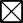 Der WahlvorstandDienststelle/Schule/StudienseminarOrt und DatumNiederschrift über die Sitzung des WahlvorstandesDer oben genannte Wahlvorstand für die Wahl desNiederschrift über die Sitzung des WahlvorstandesDer oben genannte Wahlvorstand für die Wahl desNiederschrift über die Sitzung des WahlvorstandesDer oben genannte Wahlvorstand für die Wahl des(Schul-)Personalrats(Schul-)Bezirkspersonalrats(Schul-)Hauptpersonalratsder o.a. der o.a. Dienststelle/Schule/Studienseminars hat folgende Punkte beraten:Einsprüche gegen das Wählerverzeichnisder o.a. der o.a. Dienststelle/Schule/Studienseminars hat folgende Punkte beraten:Einsprüche gegen das Wählerverzeichnisder o.a. der o.a. Dienststelle/Schule/Studienseminars hat folgende Punkte beraten:Einsprüche gegen das WählerverzeichnisErmittlung der Zahl der zu wählenden Personalratsmitglieder und die Verteilung der Sitze auf die Ge- schlechterErmittlung der Zahl der zu wählenden Personalratsmitglieder und die Verteilung der Sitze auf die Ge- schlechterErmittlung der Zahl der zu wählenden Personalratsmitglieder und die Verteilung der Sitze auf die Ge- schlechterdie Zulassung von Wahlvorschlägendie Zulassung von Wahlvorschlägendie Zulassung von Wahlvorschlägendie Gewährung von NachfristenFolgende Beschlüsse wurden gefasst:DatumDatumUnterschrift der oder des VorsitzendenUnterschriftUnterschriftUnterschrift